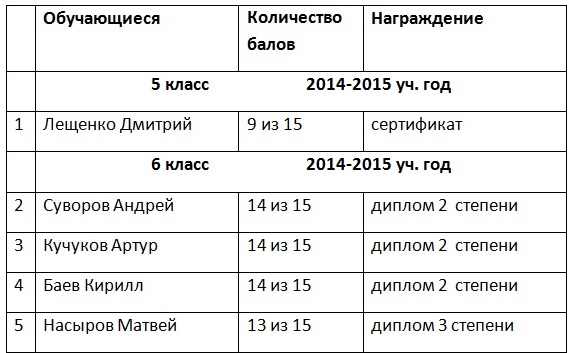 Учитель Степанова Ж. О.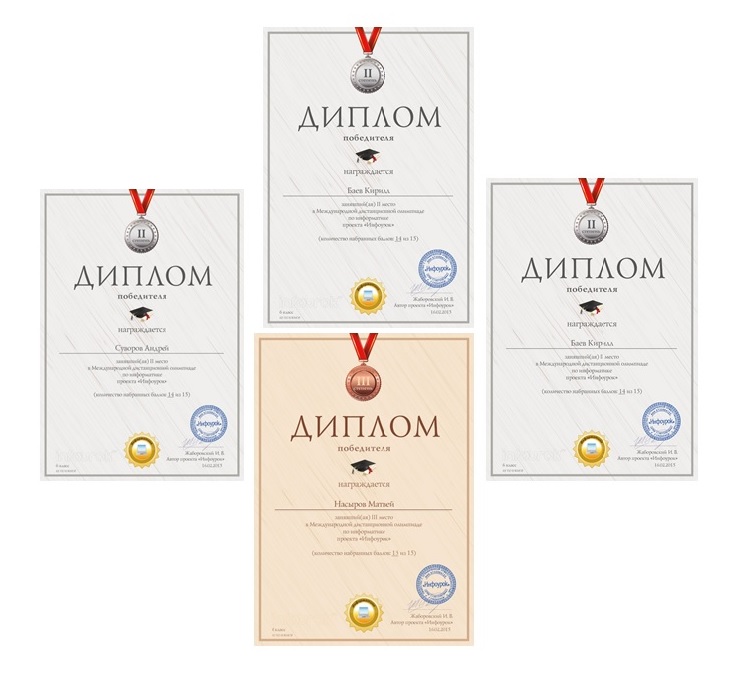 